12 февраля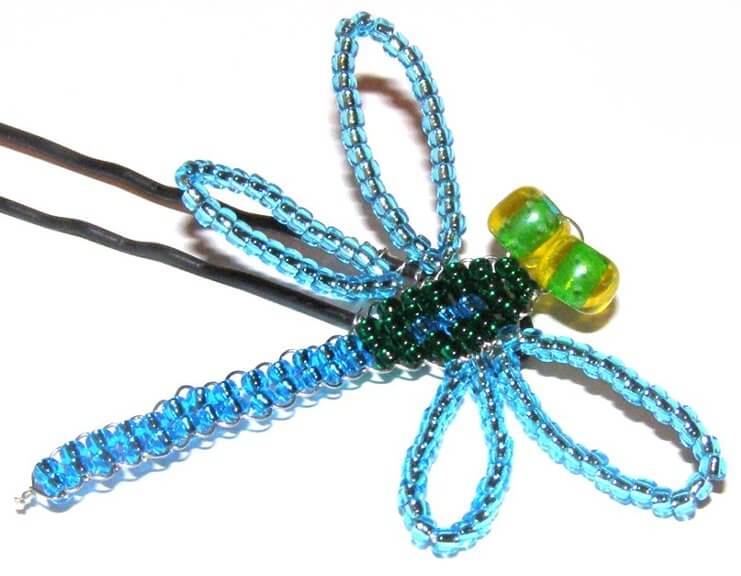 Стрекоза из бисера. Материал: Леска-проволокаБисер голубой и белый4 крупные бусиныЩипчикиВидеоурок.Стрекоза/Брелок из бисера своими рукамиYouTube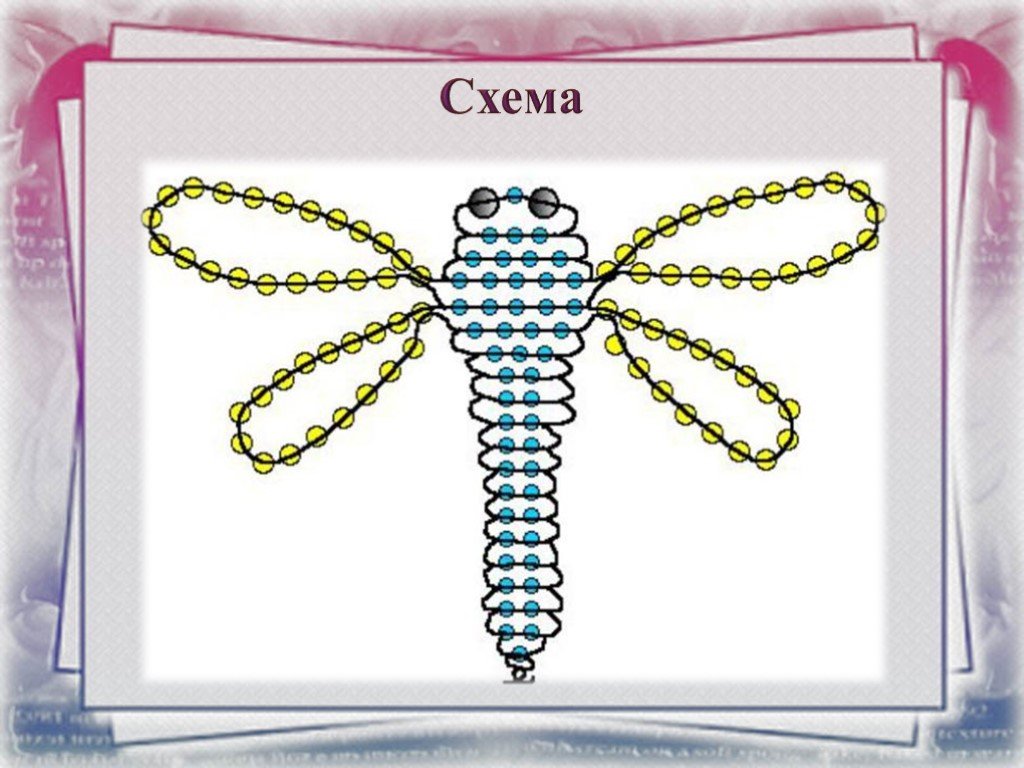 